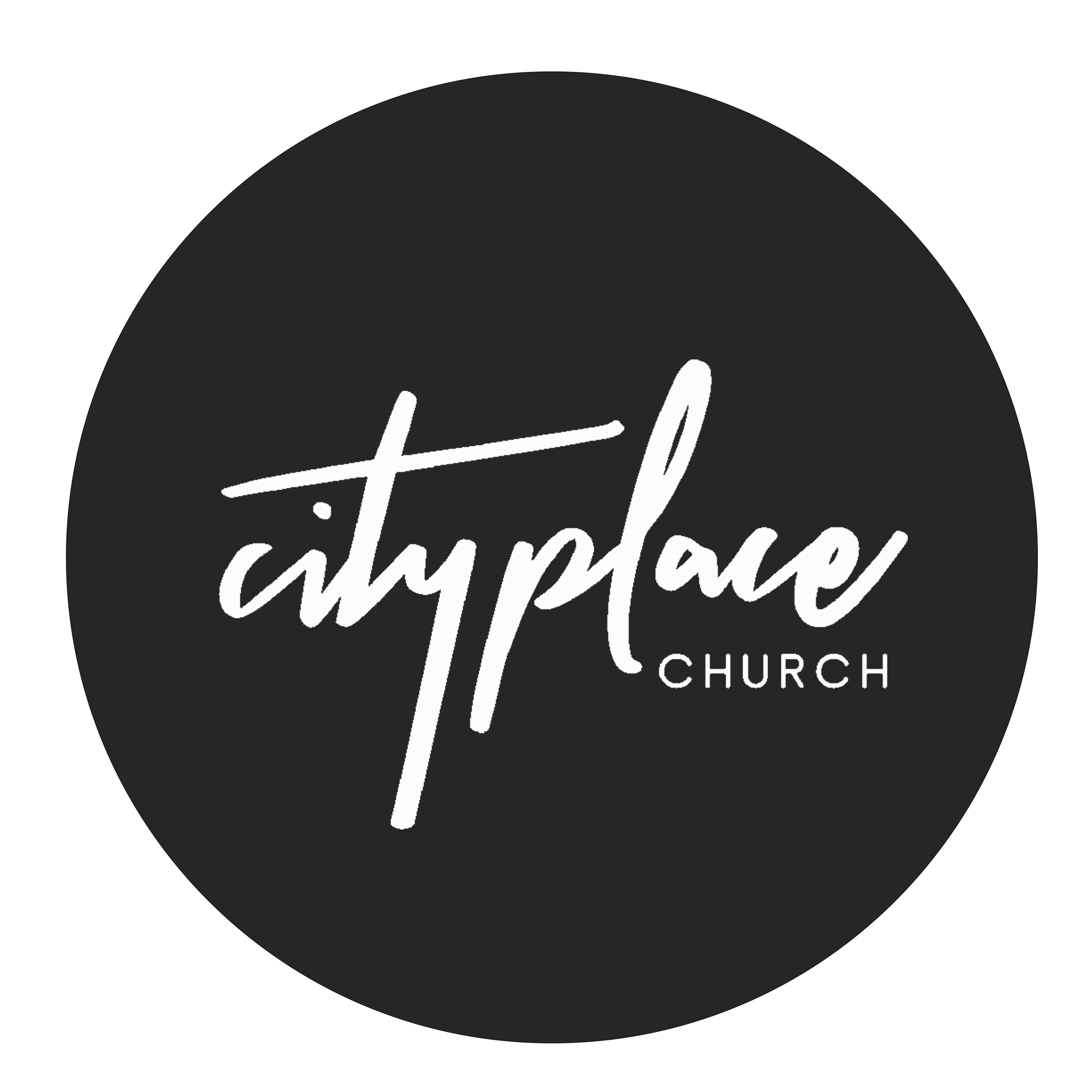     Mission Critical | Damon MooreActs 2:42-47 NKJV -  And they continued steadfastly in the apostles’ doctrine and fellowship, in the breaking of bread, and in prayers. 43 Then fear came upon every soul, and many wonders and signs were done through the apostles. 44 Now all who believed were together, and had all things in common, 45 and sold their possessions and goods, and divided them among all, as anyone had need. 46 So continuing daily with one accord in the temple, and breaking bread from house to house, they ate their food with gladness and simplicity of heart, 47 praising God and having favor with all the people. And the Lord added to the church daily those who were being saved.Longevity does not equal spiritual or natural maturity.Everyone of us should be maturing in our relationship with Christ.Discipleship: Personal and Corporate Commitment to becoming and remaining a fully devoted follower of ChristA life-time commitment to mature in Christ personally and with others. There must be a change in us.Becoming a disciple (fully devoted follower of Christ) requires intentional devotion to:spiritual maturity and growth in Christ Jesus, the word of God, the people of God through community, Prayer, Unity Intentional _____________________________________________________________Evangelism is a Intentional ____________________________________ for every born-again believer and disciple of ChristMatthew 28:16-20 NKJV Then the eleven disciples went to Galilee, to the mountain where Jesus had told them to go. 17 When they saw him, they worshiped him; but some doubted. 18 Then Jesus came to them and said, “All authority in heaven and on earth has been given to me. 19 Therefore go and make disciples of all nations, baptizing them in the name of the Father and of the Son and of the Holy Spirit, 20 and teaching them to obey everything I have commanded you. And surely I am with you always, to the very end of the age.”Romans 10:13-17 NIV for, “Everyone who calls on the name of the Lord will be saved.” 14 How, then, can they call on the one they have not believed in? And how can they believe in the one of whom they have not heard? And how can they hear without someone preaching to them? 15 And how can anyone preach unless they are sent? As it is written: “How beautiful are the feet of those who bring good news!” 16 But not all the Israelites accepted the good news. For Isaiah says, “Lord, who has believed our message?” 17 Consequently, faith comes from hearing the message, and the message is heard through the word about ChristAction Step: Ask the Holy Spirit for an opportunity to talk about Jesus this week. Give Jesus credit publicly. INVITE SOMEONE TO FIESTA SUNDAY on October 15th. Invite Cards available next week.Intentional _____________________________________________________________God has given you: ____________________________, ___________________________, and _________________________________ but He owns it all.Time:Exodus 20:10-11 NIV but the seventh day is a sabbath to the Lord your God. On it you shall not do any work, neither you, nor your son or daughter, nor your male or female servant, nor your animals, nor any foreigner residing in your towns. 11 For in six days the Lord made the heavens and the earth, the sea, and all that is in them, but he rested on the seventh day. Therefore the Lord blessed the Sabbath day and made it holy.
Talent: Treasure:Proverbs 3:5-10 NKJV Trust in the Lord with all your heart, And lean not on your own understanding; 6 In all your ways acknowledge Him, And He shall direct your paths. 7 Do not be wise in your own eyes; Fear the Lord and depart from evil. 8 It will be health to your flesh, And strength to your bones. 9 Honor the Lord with your possessions, And with the first-fruits of all your increase; 10 So your barns will be filled with plenty, And your vats will overflow with new wine.Malachi 3:8-12  NKJV “Will a man rob God? Yet you have robbed Me! But you say, ‘In what way have we robbed You?’ In tithes and offerings. 9 You are cursed with a curse, For you have robbed Me, Even this whole nation. 10 Bring all the tithes into the storehouse, That there may be food in My house, And try Me now in this,” Says the Lord of hosts, “If I will not open for you the windows of heaven And pour out for you such blessing That there will not be room enough to receive it. 11 “And I will rebuke the devourer for your sakes, So that he will not destroy the fruit of your ground, Nor shall the vine fail to bear fruit for you in the field,”  Says the Lord of hosts; 12 “And all nations will call you blessed, For you will be a delightful land,” Says the Lord of hosts.______________________ is a biblical principle that means the _______________________. The first tenth, which belongs to God, is Holy and set apart for Him. When we bring our tithe to God, it means that we trust and acknowledge that He’s the giver of every good thing in our lives.When you grow spiritually mature, you understand God Intentional _______________________ ______________________________________, I am His _______________________________.Action Step: 3T Challenge for 90 Days Time: sabbath (find a hobby with no work) once per week. Talent: serve 1 per month (if you are not)Tithe - Prove God 10% of the first of your income.Intentional _____________________________________________________________ 2 Samuel 6:12-19 NIVAction Step: Recall, Remember and Get Loud (privately and publicly)